Проект «В регистр»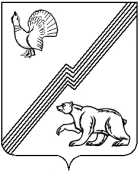 АДМИНИСТРАЦИЯ ГОРОДА ЮГОРСКАХанты-Мансийского автономного округа - ЮгрыПОСТАНОВЛЕНИЕО внесении изменений в постановление администрации города Югорска от 01.02.2023 № 137-п «О порядке предоставления субсидий субъектам малого и среднего предпринимательства»В соответствии c постановлением Правительства Российской Федерации от 25.10.2023 № 1782 «Об утверждении общих требований к нормативным правовым актам, муниципальным правовым актам, регулирующим предоставление из бюджетов субъектов Российской Федерации, местных бюджетов субсидий, в том числе грантов в форме субсидий, юридическим лицам, индивидуальным предпринимателям, а также физическим лицам - производителям товаров, работ, услуг и проведение отборов получателей указанных субсидий, в том числе грантов в форме субсидий»:Внести в постановление администрации города Югорска от 01.02.2023 № 137-п «О порядке предоставления субсидий субъектам малого и среднего предпринимательства» (с изменениями от 28.06.2023 № 859-п, от 08.04.2024 № 594-п) следующие изменения:Пункт 6 изложить в новой редакции: «6. Предоставление Субсидии носит заявительный характер. Подача заявок на предоставление Субсидии осуществляется в соответствии с пунктом 17 Порядка, либо с использованием функционала цифровой платформы с механизмом адресного подбора и возможностью дистанционного получения мер поддержки и специальных сервисов субъектами малого и среднего предпринимательства (https://мсп.рф/) и государственной информационной системы Ханты-Мансийского автономного округа - Югры по обеспечению доступности мер поддержки субъектов предпринимательской деятельности автономного округа «Югра Открытая» (https://lk.ugraopen.admhmao.ru/).».Пункт 17 изложить в новой редакции: «17. Заявка подается в Департамент в письменном виде в порядке очередности в двух экземплярах и по мере поступления регистрируется в журнале регистрации заявлений на предоставление субсидий субъектам малого и среднего предпринимательства города Югорска (приложение 3), который должен быть пронумерован и прошнурован. Отметка о принятии заявления указывается в бланке заявления.».Подпункт 22.2 пункта 22 признать утратившим силу. 2. Опубликовать постановление в официальном печатном издании города Югорска и разместить на официальном сайте органов местного самоуправления города Югорска.3. Настоящее постановление вступает в силу после его официального опубликования.4. Контроль за выполнением постановления оставляю за собой. от [Дата документа]                                            № [Номер документа]Глава города Югорска        ДОКУМЕНТ ПОДПИСАН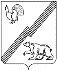          ЭЛЕКТРОННОЙ ПОДПИСЬЮСертификат  [Номер сертификата 1]Владелец [Владелец сертификата 1]Действителен с [ДатаС 1] по [ДатаПо 1]А.Ю. Харлов